AYUNTAMIENTO DE SANTA LUCIA - 2022Estado de Situación del Presupuesto de Gastos 24/05/2023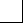 Fecha de Impresión: 24/05/2023	Pág.: 1	SIT002InicialModificac.ActualADOPRPSaldo%%O s/Cred.Inc.Reman.RC Pend.+ N DA PendienteD PendienteO PendienteP PendienteReintegrosRemanente%D s/Cred.% RP s/O0,002.000.000,002.000.000,000,000,000,000,000,000,000,000,000,002.000.000,000,000,000,000,000,002.000.000,000,000,000,002.000.000,002.000.000,000,000,000,000,000,000,000,000,000,002.000.000,000,000,000,000,000,002.000.000,000,000,000,002.000.000,002.000.000,000,000,000,000,000,000,000,000,000,002.000.000,000,000,000,000,000,002.000.000,000,000,000,002.000.000,002.000.000,000,000,000,000,000,000,000,000,000,002.000.000,000,000,000,000,000,002.000.000,000,000,000,002.000.000,002.000.000,000,000,000,000,000,000,000,000,000,002.000.000,000,000,000,000,000,002.000.000,000,000,000,002.000.000,002.000.000,000,000,000,000,000,000,000,000,000,002.000.000,000,000,000,000,000,002.000.000,000,000,00